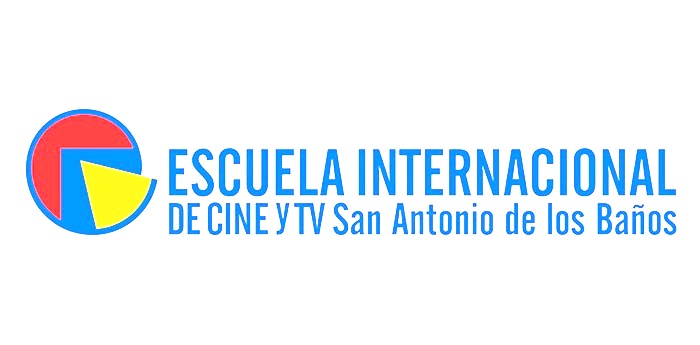 Personal DetailsMotivation StatementWhat are your reasons for applying to do this course? (500 words max)Experience & QualificationsTell us about any relevant studies and or qualifications...Tell us about any previous experience of filming and/or making a documentary...Please provide links to any online portfolios or websites you may have... What is your level of Spanish?NativeOther InformationPlease list any equipment and/or software you would be likely to bring with you on the course (Camera, Laptop, Editing Software etc) ...If you are applying for external funding to join the course, please let us know the institution and stage of application...Please let us know about any medical conditions, allergies or dietary requirements you may have...Any other information relevant to your application? Where did you hear about the course?Person to Notify in Case of EmergencyEqual OpportunitiesWe aim to provide equal opportunities without regard to race, color, religion, national origin, gender, sexual preference, age, or disability.Agreement & SignatureBy submitting this application, I affirm that the facts set forth in it are true and complete. Next StepsPlease print, sign, scan and send a copy of this application form to Rebecca@firesoulmedia.com There is no fixed deadline for applications but we are accepting students on a rolling basis and look to have all places filled by mid February. Please keep a copy of this application form for your records. IMPORTANT: Please make sure you add both info@firesoulmedia.com  and Rebecca@firesoulmedia.com to your contacts list to make sure all further communications reach your inbox. We aim to respond to all applications with a decision within 14 days. If you have not heard from us after that time, please send us a courtesy email to check that we have received your application.Thank you for completing this application form and for your interest in joining us as a student at the Summer School. We look forward to hearing about your motivations for joining the course. Admin:     Date received:                                             Outcome:Application Form: “Tell Me A Story” Documentary Film Summer School Cuba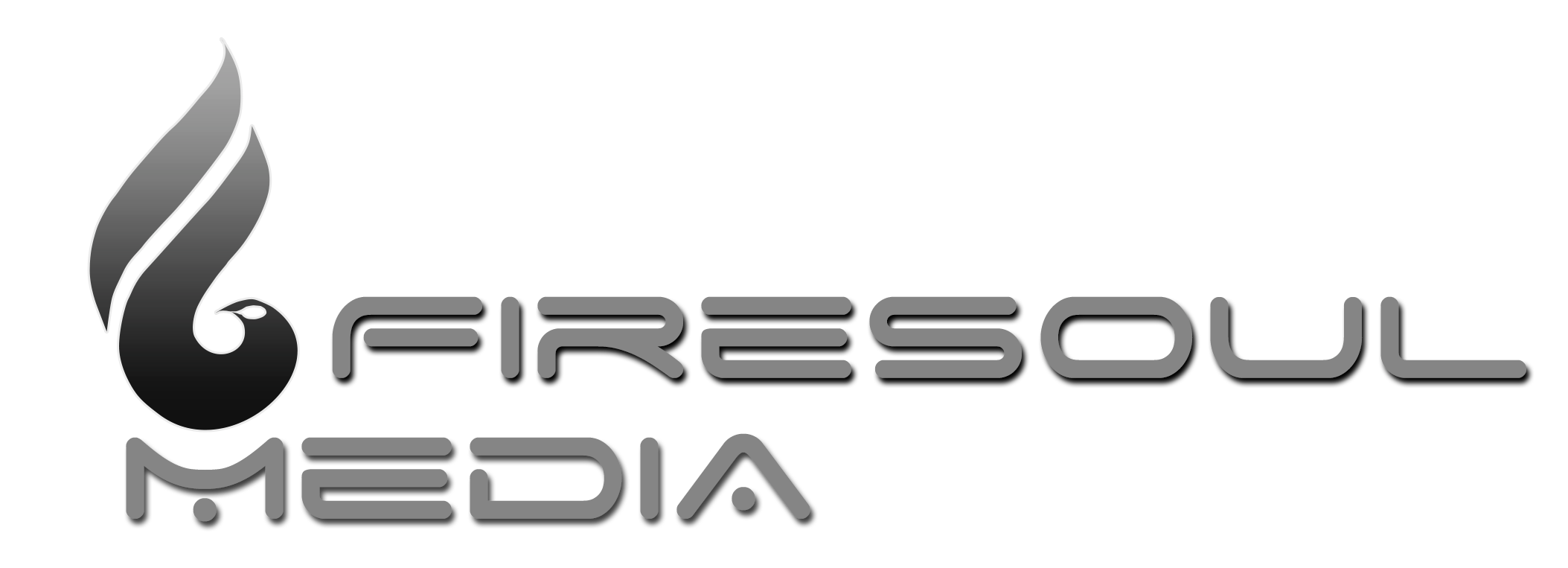 First NameLast Name E-Mail AddressAlternative EmailMobile (Please include country and area code)Home Phone (Please include country and area code)Skype ProfileFacebook Profile (Optional)Website (If Applicable)Nationality ** (NB: Please note that if you are a U.S. citizen you must apply for a visa in good time from the State Department; for information visit http://travel.state.gov/content/passports/english/country/cuba.html)* (NB: Please note that if you are a U.S. citizen you must apply for a visa in good time from the State Department; for information visit http://travel.state.gov/content/passports/english/country/cuba.html)Street AddressCity CountryPost or Zip CodeGenderDate of BirthCurrent ProfessionNoneBasicIntermediateAdvancedFluentGoogle SearchWord of MouthFacebookPressEventbriteOther    Please specify : NameRelationship to youFull AddressHome Phone (inc. country and area code)Work Phone (inc. country and area code)E-Mail AddressAlternative E-MailBest contact methodName (printed)SignatureDate